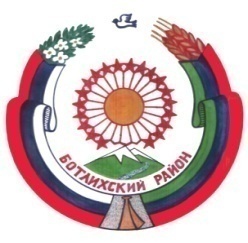 УПРАВЛЕНИЕ ОБРАЗОВАНИЯАДМИНИСТРАЦИИ  МУНИЦИПАЛЬНОГО РАЙОНА «Ботлихский район»ПРИКАЗот «4» февраля  2021 г.                                                                          № 16О создании и функционировании в общеобразовательных организациях, расположенных в сельской местности, центров образования естественно-научной и технологической направленностей  «Точка роста» в Ботлихском районе в 2021 годуВо исполнение распоряжения Правительства Республики Дагестан от 10 ноября 2020 г. № 297-р, приказа Министерства образования и науки Республики от 15 января 2021 г. № 11-12-08/21, в целях организационно-методического сопровождения мероприятия по созданию и функционированию в общеобразовательных организациях, расположенных в сельской местности и малых городах, центров образования естественно-научной и технологической направленностей «Точка роста» в Республике Дагестан (далее – Центры) в 2021 годуприказываю:Создать на базе МКОУ «Андийская СОШ №1»,  МКОУ «Тандовская СОШ», МКОУ «Ортаколинская СОШ», МКОУ «Кванхидатлинская ООШ» центры образования естественно-научной и технологической направленностей  «Точка роста».Руководствоваться Планом мероприятий («дорожной картой») по созданию и функционированию Центров, утвержденным приказом Министерства образования и науки РД от  22 января 2021г., № 11-12-22/21.Ответственным  за организационно-методическое сопровождение создания и функционирования Центров назначить директора ИМЦ Шапиеву Э.И.;Обеспечить принятие (внесение изменений) в соответствующие нормативные и распорядительные акты, в том числе (при необходимости) в устав общеобразовательной организации, государственное (муниципальное) задание на финансовый год и плановый период. Утвердить:5.1. аналогичный План мероприятий («дорожную карту») по созданию и функционированию Центров;5.2.  медиаплан информационного сопровождения создания и функционирования Центров;5.3. утвердить штатное расписание Центров. Образовательным организациям, на базе которых создаются Центры:- издать локальный акт о создании Центра;- назначить руководителя Центра;- утвердить положение о деятельности Центра;- утвердить зонирование и фирменный стиль Центра;- определить основные и дополнительные направления Центра;- осуществить соответствующий подбор персонала и педагогов Центра;- утвердить план учебно-воспитательных, внеурочных и социокультурных мероприятий Центра.7. При создании Центров руководствоваться приказом Министерства образования и науки Республики Дагестан 15 января 2021 г. № 11-12-08/21, настоящим приказом и Методическими рекомендациями по созданию и функционированию в общеобразовательных организациях, расположенных в сельской местности и малых городах, центров образования естественно-научной и технологической направленностей, утвержденными распоряжением Министерства просвещения Российской Федерации от 12 января 2021 г. № Р-6.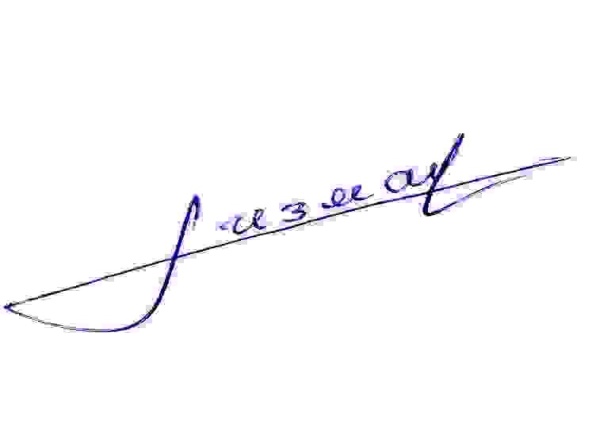 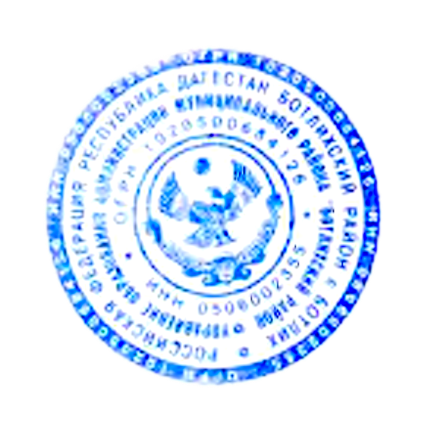 Начальник   управления образования  АМР «Ботлихский район»                                                                  Г.М.Измаилов  С приказом ознакомлена:04.02.2021 г.               Э.Шапиева  Приложение № 1к приказу Минобрнауки РД
от ____________
№____________План мероприятий («дорожная карта»)по созданию и функционированию центров образования естественно-научной и технологической направленностей «Точка роста» в 2021 годуПриложение № 2к приказу Минобрнауки РД
от ____________
№____________Примерное штатное расписаниеЦентра «Точка роста»№Наименование мероприятияРезультатОтветственные Срокисполнения12345Утверждение Типового положения о деятельности Центров и индикативных показателей деятельности ЦентровПриказ Министерства образования и науки Республики Дагестан Управление общего образования, 
Отдел по управлению проектами в сфере образования31.01.2021 г.Проведение обучающего семинара (вебинара) для кураторов ЦентровМатериалы семинара (вебинара)Управление общего образования,ГБУ РД «ДИРО»20.02.2021 г.Утверждение инфраструктурного листа в информационной системе СУПДПисьмо Министерства образования и науки Республики Дагестан в адрес Министерства просвещения РФУправление общего образования, 
Отдел по управлению проектами в сфере образования, ГКУ «ИАЦ»19.03.2021 г.Утверждение зонирования и фирменного стиля ЦентровОтчет общеобразовательных организацийУправление общего образования, 
Отдел по управлению проектами в сфере образования01.04.2021 г.12345Объявление закупок товаров, работ, услуг для создания новых мест Извещения о проведении закупок Управление экономики, финансов и конкурсных процедур01.04.2020 г. Повышение квалификации (профмастерства) сотрудников и педагогов Центров в том числе:1. Анализ и подбор кадрового состава Центров;2. Обеспечение участия педагогов и сотрудников в повышении квалификации в дистанционной форме, проводимым федеральным оператором;3. Обеспечение участия педагогического состава в очных курсах повышения квалификации, программах переподготовки кадров, проводимых федеральным операторомМониторинг Минобрнауки РДПисьмо Минобрнауки РДСвидетельство о повышении квалификации Отчет по программам переподготовки кадровУправление общего образования,ГБУ РД «ДИРО»10.05-01.11.2021 г.Заключение контрактов (договоров) по итогам проведенных закупок Государственные контракты на поставку оборудованияУправление экономики, финансов и конкурсных процедур01.07.2020 г.Приведение площадок образовательных организаций в соответствие с фирменным стилем Отчет общеобразовательных организацийУправление общего образования,ГБУ РД «ДИРО»01.07.2021 г.Создание раздела о деятельности Центра на странице сайта образовательной организацииОтчет общеобразовательных организацийУправление общего образования,ГБУ РД «ДИРО»01.07.2021 г.12345Доставка и наладка оборудования и средств обучения Акты сдачи-приемки товара, товарные накладныеОтдел по управлению и развитию имущественного комплекса сферы образования 25.08.2020 г.Проведение мониторинга по приведению площадок образовательных организаций в соответствие с фирменным стилемФотографии Центров в информационной системе СУПДУправление общего образования,Отдел по управлению проектами в сфере образования, 
ГБУ РД «ДИРО»25.08.2021 г.Лицензирование образовательной деятельности Центров по программам дополнительного образования детей и взрослых (при необходимости)Лицензия на реализацию образовательных программ Управление надзора и контроля в сфере образования25.08.2021 г.Организация набора детей, обучающихся по программам Центра Акты о зачислении обучающихся Управление общего образования,ГБУ РД «ДИРО»01.09.2021 г.Проведение ежеквартального мониторинга достижения показателей ЦентровОтчет общеобразовательных организацийУправление общего образования,ГБУ РД «ДИРО»01.10.2021 г.Открытие Центров в единый день открытийИнформационное освещение в СМИУправление общего образования,ГБУ РД «ДИРО»По графику федерального оператора       Категория персонала             Позиция (содержание деятельности)Управленческий персоналРуководительОсновной персонал 
(учебная часть)Педагог дополнительного образованияОсновной персонал 
(учебная часть)Педагог по предмету «Химия»Основной персонал 
(учебная часть)Педагог по предмету «Физика»Основной персонал 
(учебная часть)Педагог по предмету «Биология»Основной персонал 
(учебная часть)Педагог по предмету «Технология»